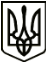 УкраїнаМЕНСЬКА МІСЬКА РАДАМенського району Чернігівської областіР О З П О Р Я Д Ж Е Н Н ЯВід 03 листопада 2020 року 	№ 288Про внесення змін до розпорядження від 27.03.2020 р. №105 «Про затвердження персонального складу комісії з питань техногенно-екологічної безпеки і надзвичайних ситуацій Менської міської об’єднаної територіальної громади» У зв'язку з необхідністю забезпечити якісну та безперебійну роботу комісії з питань техногенно-екологічної безпеки і надзвичайних ситуацій Менської міської об’єднаної територіальної громади (далі – комісія ТЕБ і НС), внести до розпорядження міського голови від 27 березня 2020 року № 105 «Про затвердження персонального складу комісії з питань техногенно-екологічної безпеки і надзвичайних ситуацій Менської міської об’єднаної територіальної громади», враховуючи тимчасову неможливість приймати участь у засіданнях комісії ТЕБ і НС Кезлею А.В. та Корнієнко Н.І., внести наступні зміни до персонального складу комісії з питань техногенно-екологічної безпеки і надзвичайних ситуацій Менської міської об’єднаної територіальної громади: виключити зі складу комісії з питань техногенно-екологічної безпеки і надзвичайних ситуацій Менської міської об’єднаної територіальної громади Кезлю Андрія Вікторовича – заступника начальника Менського відділу поліції ГУНП в Чернігівській області;виключити зі складу комісії з питань техногенно-екологічної безпеки і надзвичайних ситуацій Менської міської об’єднаної територіальної громади Корнієнко Наталію Іванівну – генерального директора КНП  «Менський центр первинної медико-санітарної допомоги» Менської районної ради;включити до складу комісії з питань техногенно-екологічної безпеки і надзвичайних ситуацій Менської міської об’єднаної територіальної громади Росомаху Наталію Володимирівну, завідувача поліклініки КНП «Менська центральна районна лікарня» Менської районної ради (за згодою);включити до складу комісії з питань техногенно-екологічної безпеки і надзвичайних ситуацій Менської міської об’єднаної територіальної громади» Коваленка Павла Сергійовича – начальника сектора превенції Менського відділу поліції ГУНП в Чернігівській області (за згодою).2. Контроль за виконанням рішення залишаю за собою.Секретар ради	Ю.В. Стальниченко